Miss Namthip Sukchokamnuay 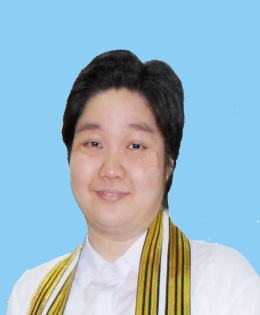 402/14 Soi Charoenkrung 57, Sathorn, Yannawa, Bangkok, Thailand 10120email: namthipster@gmail.comApply for positionFreelance Thai, English and Chinese translatorEducational Background2000	Graduated Primary School at Kosol Wittaya School. (泰京普智学校).2006	Graduated High School at Kosolphattharawit School. (潮州中学) (Chinese art education)2010	Graduated Bachelor Degree at Saint John's University (Thailand);2014	Graduated Master Degree at Chulalongkorn University.Skill and AbilitiesNative Thai and Chinese speaker and professional freelance translator of Thai, English and Chinese;Editing, proofreading and checking the accuracy of documents;Highly flexible, honest and punctual;Translating English, Thai and Chinese of various type of documents including Official Documents, Legal Document, Corporate Affidavit, Memorandum, MOU, Magazine Column, Fiction, Manga, Software and Website Content, Catalogue, Journal Articles, Thesis, Abstracts and Other Documents;Experience with Microsoft Office.Work Profiles2012 – PresentFreelance Chinese and English tutor;Freelance translator at PASA 24;Freelance translator at International law firms;Freelance translator at Worldwide Translation by Supatcha;Freelance product catalogue translator at DUNLOPILLO (THAILAND) LTD;Freelance manga and fiction translator at Nanmee Book Co., Ltd..Professional DevelopmentYear 2012 :ENG > CHI	Questionnaire "Tourist Satisfaction Survey in Chiang Mai" 	720 wordsENG > CHI	Cosmetic Label						125 wordsCHI > ENG	高中证书  [High School Certificate ]			70 wordsTHI > ENG	Brochure "Unique Features of Chlorine Dioxide Generator" 	508 words ENG > THI 	Thesis Abstract "Multi-Stage Programming" 			500 wordsENG > THI 	Thesis Abstract "Problem of JAVA & Data Mining " 		1,528 wordsENG > THI 	Education Document “Computers & Education”		6,328 words 	etc.Year 2013 :CHI > ENG	结婚证 [Marriage Certificate]				66 wordsTHI > CHI	Food Menu 						3,738 wordsTHI > ENG	Internet  Services " Terms, promotions and services" 		202 wordsTHI > ENG 	Web content "URL Notification" 				105 wordsTHI > ENG 	Questionnaire “Chinese tourist behavior in Chiangmai area” 	1,199 wordsTHI > ENG	Business Document “Offering Services” 			784 wordsTHI > ENG 	Legal document “Receipt Loan Letter” 			2,529 words 	THI > ENG 	Official Document “Business Registration Document”		 362 words 	etc.Year 2014 :ENG > CHI	Massage Services Rate					210 wordsTHI > CHI	Cosmetic Catalogue  					3,000 wordsENG > THI	Official document Netherland Passport 			114 wordsENG > THI	Legal document “Due Diligent Report"  			6,337 wordsENG > THI	Business Colum "Managers must also understand the opportunity cost"  					2,245 wordsENG > THI 	Legal Document "POWER OF ATTORNEY" 			1607 words	THI > ENG	IS "Problem of BOI : Calculating net profits and net loss 	11,212 words 	etc.Year 2015 :THI > CHI	Official Document “Application for factory number” 		2,079 wordsCHI > THI	30 years of Zongshen Group “宗申三十周年视频通稿”	1,255 wordsCHI > ENG	30 years of Zongshen Group “宗申三十周年视频通稿”	1,255 wordsENG > CHI	ISIS' Dabiq Magazine "list of attacks for claims responsibility" 	1,049 wordsTHI > ENG 	International Seminar   “China’s role in mainland ASEAN” 	7,302 wordsENG > THI	HAUSTED Brochure " 5D8 EYE ST Surgi-Stretcher-Series "  	626 wordsENG > THI	Business document “Letter of Appointment”		373 wordsENG > THI	Legal document “CONDOMINIUM UNIT RESERVATION, MOU”	2,083 wordsENG > THI	Legal document “Entertainment Policy"			1.506 words	THI > ENG	DUNLOPILLO Catalogue "Mattress and Air cleaner" 		5,276 words	etc.